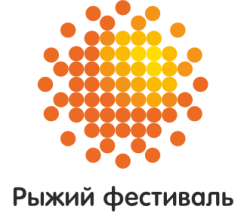 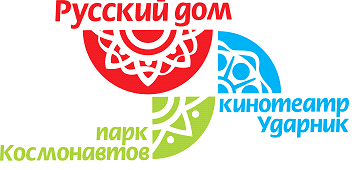 Положение о конкурсе  «Рыжая экоигрушка»,                            проводимого в рамках Рыжего фестиваля -20171.   ОБЩИЕ ПОЛОЖЕНИЯ
1.1. Цель Конкурса: выявление талантливых людей в области художественно – прикладного творчества.
Задачи:Созданые игрушки после конкурса отправятся в детские дома и реабилитационные центры.
Поддержка и развитие творческих способностей, формирование эстетических взглядов людей;
Побуждение родителей к совместной творческой деятельности с детьми.
1.2. Конкурс проводится на территории парка Космонавтов.
1.3. К участию в Конкурсе допускаются индивидуальные работы.
1.4. Сроки проведения Конкурса — с 01.08 по 10.09.2017 года. Работы на конкурс принимаются в срок до 5 сентября 2017 года (после 5 сентября 2017  года работы не принимаются)
2. ОРГАНИЗАТОРЫ КОНКУРСА.
2.1. Организаторами Конкурса являются Администрация Индустриального района г.Ижевска и МАУ ЦРК «Русский Дом»3. ПОРЯДОК И УСЛОВИЯ ПРОВЕДЕНИЯ КОНКУРСА
3.1.  Информирование потенциальных участников о сроках проведения и условиях Конкурса осуществляется МАУ ЦРК «Русскй Дом» и Администрацией Индустриального района г.Ижевска3.3.  Требования к игрушке:
        - Соблюдение размеров: не меньше 15 см. в высоту.
        - Разнообразие и оригинальность используемых материалов 
        - Форма созданной работы (игрушки) может быть любая: шарик, кубик, кукла, сказочный персонаж – все, что подскажет вам ваша фантазия;
       - Обязательно условие - наличие в игрушке рыжего элемента;
       - К каждой конкурсной работе должна быть прикреплена табличка с информацией:                        - Название работы                       - Ф.И.О.  участника;                       - Возраст;                       - Номер телефона участника.
На конкурс не принимаются работы:
 в которых присутствуют острые металлические детали, а также детали из битого стекла, стеклянные детали.
3.4. Количество работ от участников Конкурса не ограничено.3.5. Конкурсные работы предоставляются в «Русский Дом»  г. Ижевска,
по адресу: Воткинское шоссе, 118,   тел.: 45 -75 -66.
3.6. Прием Конкурсных работ начинается с 01 сентября и заканчивается 5 сентября 2017 года.
3.7. Работа жюри Конкурса по оценке работ участников с 05.09 по 06.09.2017 года.
3.8. Все игрушки, представленные на конкурс, не возвращаются, будут подарены в детские дома и реабилитационные центры.
4. ЖЮРИ КОНКУРСА
4.1. Организаторы Конкурса утверждают состав жюри (не менее 3 человек).
4.2. Жюри оценивает представленные работы каждого участника Конкурса,
определяет победителей и призеров Конкурса.
5. ПОРЯДОК И КРИТЕРИИ ВЫБОРА
5.1.      Критериями оценки работ являются:
-  раскрытие темы конкурса (Рыжая экоигрушка);
-  оригинальность идеи и техники исполнения;
-  творческий подход и эстетичность оформления.
5.2. Голосование членов жюри производится в один тур.
5.3. Оценка работ участников Конкурса осуществляется жюри Конкурса методом экспертной оценки по 5-балльной шкале.
5.4. Победитель и призеры Конкурса определяются исходя из наибольшего количества набранных баллов.
6. ПОДВЕДЕНИЕ ИТОГОВ,  НАГРАЖДЕНИЕ
6.1. Итоги конкурса подводятся и должны быть объявлены  10.09.2017 года.
6.2. Победители Конкурса награждаются ценными призами и дипломами. Грамоты и поощрительные призы выдаются участникам, чьи работы не попадут в число победителей, однако будут иметь высокую оценку жюри по одному из конкурсных критериев.
Жюри Конкурса и организаторы имеют право увеличивать количество призов, количество номинаций, а также добавлять к основным призам — специальные призы (приз самому маленькому участнику, приз за необычную технику и т.д.).
6.3. Результаты Конкурса и отчет о проведении данного мероприятия будут опубликованы на официальном сайте МАУ ЦРК «Русский Дом»
6.4. Выигранный приз не обменивается на его денежный эквивалент или приз другого вида.
7. АВТОРСКИЕ ПРАВА И ДАЛЬНЕЙШЕЕ ИСПОЛЬЗОВАНИЕ КОНКУРСНЫХ МАТЕРИАЛОВ
7.1. Все права на дальнейшее использование конкурсных работ либо их фрагментов принадлежат Организаторам.
7.2. Конкурсные работы не возвращаются (за исключением заранее обговоренных с жюри Конкурса случаев), не оплачиваются и не рецензируются.